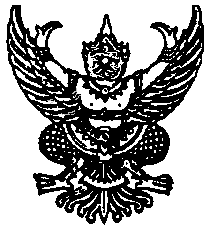 				              ประกาศเทศบาลตำบลนาด่าน             เรื่อง  การกำหนดหลักเกณฑ์และเงื่อนไขเกี่ยวกับการปฏิบัติราชการของพนักงานเทศบาล                       พนักงานครูเทศบาล   ลูกจ้างประจำและพนักงานจ้าง  ประจำปี  พ.ศ.  ๒๕๖๓   				  รอบการประเมิน  ครั้งที่  ๒  (ตุลาคม)			-----------------------------------------------------------------		เพื่อเป็นแนวทางปฏิบัติราชการและการปฏิบัติตนได้อย่างเหมาะสมของพนักงานเทศบาล  พนักงานครูเทศบาล  ลูกจ้างประจำและพนักงานจ้างในสังกัด  เทศบาลตำบลนาด่านจึงได้ออกประกาศกำหนดหลักเกณฑ์และเงื่อนไขเกี่ยวกับการปฏิบัติราชการของพนักงานเทศบาล  พนักงานครูเทศบาล  ลูกจ้างประจำและพนักงานจ้าง  ประจำปี  พ.ศ.  ๒๕๖๓  รอบการประเมิน  ครั้งที่  ๒  (ระหว่างวันที่  ๑  เมษายน  ๒๕๖๓  ถึงวันที่  ๓๐  กันยายน  ๒๕๖๓)  ดังนี้การมาลงเวลาปฏิบัติราชการในครึ่งปีงบประมาณ  ถ้ามาสายเกิน  ๑๐  ครั้ง  โดยไม่มีเหตุผลอันสมควร  ทั้งนี้ให้คำนึงถึงลักษณะงานและสภาพท้องถิ่นอันเป็นที่ตั้งของแต่ละส่วนราชการหรือหน่วยงาน  จะไม่ได้รับการพิจารณาเลื่อนขั้นเงินเดือนในครึ่งปีงบประมาณนั้น  (ตามประกาศ  ก.ท.จ.  หนองบัวลำภู  เรื่อง  หลักเกณฑ์และเงื่อนไขเกี่ยวกับการเลื่อนขั้นเงินเดือนพนักงานเทศบาล  พ.ศ.  ๒๕๕๘  ลงวันที่  ๑๒  มกราคม  ๒๕๕๙  ข้อ  ๘  (๘)  และตามประกาศ  ก.ท.จ.  หนองบัวลำภู  เรื่อง  หลักเกณฑ์และเงื่อนไขเกี่ยวกับการเลื่อนเงินเดือนพนักงานครูและบุคลากรทางการศึกษาเทศบาล  พ.ศ.  ๒๕๖๒  ลงวันที่  ๑๐  มิถุนายน  ๒๕๖๒  ข้อ  ๑๑  (๘)  และตามประกาศ  ก.ท.จ.  หนองบัวลำภู  เรื่อง  มาตรฐานทั่วไปเกี่ยวกับพนักงานจ้าง  ลงวันที่  ๘  กรกฎาคม  ๒๕๔๗  (แก้ไขเพิ่มเติมถึงฉบับปัจจุบัน)  ข้อ  ๓๑  (๔))การไม่ลงเวลาปฏิบัติราชการในวันใด  จะถือว่าไม่มาปฏิบัติราชการหรือขาดราชการในวันนั้น  ยกเว้น  มีใบลาหรือมีเหตุผลอันสมควร  การขาดราชการโดยไม่มีเหตุผลอันสมควรจะไม่ได้รับการพิจารณาเลื่อนขั้นเงินเดือนในครึ่งปีงบประมาณนั้น  (ตามประกาศ  ก.ท.จ.  หนองบัวลำภู  เรื่อง  หลักเกณฑ์และเงื่อนไขเกี่ยวกับการเลื่อนขั้นเงินเดือนพนักงานเทศบาล  พ.ศ.  ๒๕๕๘  ลงวันที่  ๑๒  มกราคม  ๒๕๕๙  ข้อ  ๘  (๔)  และตามประกาศ  ก.ท.จ.  หนองบัวลำภู  เรื่อง  หลักเกณฑ์และเงื่อนไขเกี่ยวกับการเลื่อนเงินเดือนพนักงานครูและบุคลากรทางการศึกษาเทศบาล  พ.ศ.  ๒๕๖๒  ลงวันที่  ๑๐  มิถุนายน  ๒๕๖๒  ข้อ  ๑๑  (๔)  และตามประกาศ  ก.ท.จ.  หนองบัวลำภู  เรื่อง  มาตรฐานทั่วไปเกี่ยวกับพนักงานจ้าง  ลงวันที่  ๘  กรกฎาคม  ๒๕๔๗  (แก้ไขเพิ่มเติมถึงฉบับปัจจุบัน)  ข้อ  ๓๑  (๓))การลากิจและลาป่วย  รวมกันจะต้องไม่เกิน  ๒๓  วันทำการ  ในครึ่งปีงบประมาณ  (ไม่นับวันลาป่วยซึ่งจำเป็นต้องรักษาตัวเป็นระยะเวลานาน  หรือลาป่วยเพราะประสบอันตรายในขณะปฏิบัติราชการหรือขณะเดินทางไปราชการหรือกลับจากปฏิบัติราชการตามหน้าที่)  ถ้าเกิน  ๒๓  วัน  จะไม่ได้รับการพิจารณาเลื่อนขั้นเงินเดือนในครึ่งปีงบประมาณนั้น  (ตามประกาศ  ก.ท.จ.  หนองบัวลำภู  เรื่อง  หลักเกณฑ์และเงื่อนไขเกี่ยวกับการเลื่อนขั้นเงินเดือนพนักงานเทศบาล  พ.ศ.  ๒๕๕๘  ลงวันที่  ๑๒  มกราคม  ๒๕๕๙  ข้อ  ๘  (๙)  และตามประกาศ  ก.ท.จ.  หนองบัวลำภู  เรื่อง  หลักเกณฑ์และเงื่อนไขเกี่ยวกับการเลื่อนเงินเดือนพนักงานครูและบุคลากรทางการศึกษาเทศบาล  พ.ศ.  ๒๕๖๒  ลงวันที่  ๑๐  มิถุนายน  ๒๕๖๒  ข้อ  ๑๑  (๙)  และตามประกาศ  ก.ท.จ.  หนองบัวลำภู  เรื่อง  มาตรฐานทั่วไปเกี่ยวกับพนักงานจ้าง  ลงวันที่  ๘  กรกฎาคม  ๒๕๔๗  (แก้ไขเพิ่มเติมถึงฉบับปัจจุบัน)  ข้อ  ๓๑  (๕))/ทั้งนี้...					(๒)ทั้งนี้  ให้ผลการพิจารณาตามประกาศนี้  เป็นส่วนหนึ่งในการประเมินประสิทธิภาพและประสิทธิผลในการปฏิบัติงานของพนักงานเทศบาล  พนักงานครูเทศบาล  ลูกจ้างประจำและพนักงานจ้างของเทศบาลตำบลนาด่าน  เพื่อใช้ประกอบการพิจารณาเลื่อนขั้นเงินเดือน  การประเมินเพื่อเลื่อนระดับ  ต่อสัญญาจ้าง  หรืออื่นใดที่เกี่ยวข้องตามหลักเกณฑ์ที่กำหนดไว้  อนึ่ง  นอกเหนือจากประกาศนี้ให้เป็นไปตามตามประกาศ  ก.ท.จ.  หนองบัวลำภู  เรื่อง  หลักเกณฑ์และเงื่อนไขเกี่ยวกับการเลื่อนขั้นเงินเดือนพนักงานเทศบาล  พ.ศ.  ๒๕๕๘  ลงวันที่  ๑๒  มกราคม  ๒๕๕๙  ข้อ  ๘  ข้อ  ๙  และตามประกาศ  ก.ท.จ.  หนองบัวลำภู  เรื่อง  หลักเกณฑ์และเงื่อนไขเกี่ยวกับการเลื่อนเงินเดือนพนักงานครูและบุคลากรทางการศึกษาเทศบาล  พ.ศ.  ๒๕๖๒  ลงวันที่  ๑๐  มิถุนายน  ๒๕๖๒  ข้อ  ๑๑  และตามประกาศ  ก.ท.จ.  หนองบัวลำภู  เรื่อง  มาตรฐานทั่วไปเกี่ยวกับพนักงานจ้าง  ลงวันที่  ๘  กรกฎาคม  ๒๕๔๗  (แก้ไขเพิ่มเติมถึงฉบับปัจจุบัน)  ข้อ  ๓๑ 	จึงประกาศให้ทราบโดยทั่วกัน			ประกาศ  ณ  วันที่		เดือน  เมษายน  พ.ศ.  ๒๕๖๓					       (นายชัยวัฒน์  สังกุลา)          					   นายกเทศมนตรีตำบลนาด่าน